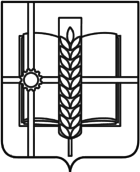 РОССИЙСКАЯ ФЕДЕРАЦИЯРОСТОВСКАЯ ОБЛАСТЬЗЕРНОГРАДСКИЙ РАЙОНМУНИЦИПАЛЬНОЕ ОБРАЗОВАНИЕ«Зерноградское городское поселение»АДМИНИСТРАЦИЯ ЗЕРНОГРАДСКОГО ГОРОДСКОГО  ПОСЕЛЕНИЯПОСТАНОВЛЕНИЕот 28.07.2017 № 861г. ЗерноградО  формировании  муниципальной программы  Зерноградского                              городского поселения «Формирование современнойгородской среды на 2018-2022 годы»              В соответствии с постановлением Правительства Российской Федерации от 10.02.2017 № 169 «Об утверждении Правил предоставления и распределения субсидий из федерального бюджета бюджетам субъектов Российской Федерации на поддержку государственных программ субъектов Российской Федерации и муниципальных программ формирования современной городской среды» и в целях формирования муниципальной программы Зерноградского городского поселения «Формирование современной городской среды на 2018- 2022 годы», Администрация Зерноградского  городского поселения постановляет:1. Утвердить:    - Порядок и сроки представления, рассмотрения и оценки предложений о включении дворовой территории в муниципальную программу Зерноградского городского поселения «Формирование современной городской среды на 2018-2022 годы» (Приложение № 1);    - Порядок и сроки представления, рассмотрения и оценки предложений о включении  наиболее  посещаемой  муниципальной  территории  общего пользования, в муниципальную программу Зерноградского городского поселения «Формирование  современной  городской  среды  на  2018-2022  годы» (Приложение № 2);    -Порядок общественного обсуждения проекта муниципальной программы Зерноградского городского поселения «Формирование современной городской среды на 2018-2022 годы» (Приложение № 3).2.  Опубликовать настоящее постановление в печатном средстве массовой информации Зерноградского городского поселения  «Зерноград официальный» и разместить на официальном сайте Администрации Зерноградского городского поселения в информационно-телекоммуникационной сети «Интернет». 3. Контроль за выполнением настоящего постановления возложить на заместителя главы Администрации Зерноградского городского поселения  и главного специалиста Администрации Зерноградского городского поселения (по работе с общественностью и органами территориального общественного самоуправления) Королеву О.Н.Глава Зерноградскогогородского поселения                                                                        А. И. ПлатоновПриложение № 1к постановлениюАдминистрации Зерноградского городского поселенияот28.07.2017 № 861ПОРЯДОК И СРОКИпредставления, рассмотрения и оценки предложенийо включении дворовой территории в муниципальную программу Зерноградского городского поселения «Формирование современной городской среды на 2018 - 2022 годы»I. Общие положения1. Настоящий Порядок разработан в целях формирования муниципальной программы Зерноградского городского поселения «Формирование современной городской среды на 2018-2022 годы» (далее - программа) и определяет условия и критерии отбора дворовых территорий многоквартирных домов (далее - МКД) для их включения в программу.2. Перечень дворовых территорий МКД, для включения в программу, формируется из числа дворовых территорий МКД, претендующих на получение бюджетных средств и принявших участие в отборе.3. Целью осуществления деятельности по включению дворовой территории в программу является создание условий для системного повышения качества и комфорта городской среды на всей территории муниципального образования «Зерноградское городское поселение».4. Администрация Зерноградского городского поселения осуществляет организацию и проведение отбора дворовых территорий МКД (далее по тексту - Организатор отбора).5. Задачами осуществления деятельности по включению дворовой территории в программу являются:1)  повышение  уровня  благоустройства  дворовых  территорий муниципального образования «Зерноградское городское поселение»;2) повышение уровня вовлеченности граждан в реализацию мероприятий по благоустройству дворовых территорий муниципального образования «Зерноградское городское поселение».6. Основные понятия, используемые в настоящем Порядке:1) акт обследования дворовой территории МКД - документ, составленный на основании осмотра дворовой территории, содержащий перечень имеющихся дефектов  и  их  объемов,  подписанный  представителями  управляющей организации (товарищества собственников жилья, жилищного или иного специализированного  потребительского  кооператива),  обслуживающей организации (в случае непосредственного управления МКД), не менее чем 3 собственниками жилых помещений МКД;2) благоустройство дворовых территорий - комплекс мероприятий, направленных на улучшение санитарного, экологического и эстетического состояния дворовой территории, включающий минимальный и дополнительный перечни работ по благоустройству дворовых территорий МКД;3) дворовая территория - совокупность территорий, прилегающих к МКД, с расположенными на них объектами, предназначенными для обслуживания и эксплуатации такого дома, и элементами благоустройства этой территории, в том числе местами стоянки автотранспортных средств, тротуарами и автомобильными дорогами, включая автомобильные дороги, образующие проезды к территориям, прилегающим к МКД;4) дополнительный перечень работ по благоустройству дворовых территорий МКД – перечень работ, включающий в себя оборудование детских и (или) спортивных площадок, автомобильных парковок, озеленение территорий, иные виды работ;5) дизайн-проект - проект благоустройства дворовой территории, в который включается текстовое и визуальное описание проекта благоустройства, в том числе концепция проекта и перечень (в том числе визуализированный) элементов благоустройства, предполагаемых к размещению на соответствующей территории;6) заинтересованные лица - собственники помещений в многоквартирныхдомах, собственники иных зданий и сооружений, расположенных в границахдворовой территории, подлежащей благоустройству;7) заявка - заявка на участие в отборе дворовых территорий МКД для формирования адресного перечня и включения дворовой территории в программу;           8) конкурсная комиссия по формированию современной городской среды - комиссия, созданная на муниципальном уровне для конкурсного отбора дворовых территорий, состоящая из представителей общественной комиссии по формированию современной городской среды и регионального центра компетенций по вопросам создания комфортной городской среды;9) минимальный перечень работ по благоустройству дворовых территорий МКД - перечень работ, включающий в себя ремонт дворовых проездов, обеспечение освещения дворовых территорий, установку скамеек, урн;10) общественная комиссия по формированию современной городской среды - комиссия, созданная на муниципальном уровне для контроля и координации за ходом выполнения программы, организации общественного обсуждения,  утверждения  адресного  перечня  территорий,  подлежащих благоустройству;11) проектная команда - команда, состоящая из представителей дворовой территории, управляющей организации, разработчика проекта благоустройства дворовой территории, общественной комиссии по формированию современной городской среды, регионального центра компетенций по вопросам создания комфортной городской среды и Администрации Зерноградского городского поселения, создаваемая для каждой дворовой территории, прошедшей предварительный отбор для включения в программу;12) региональный центр компетенций по вопросам создания комфортной городской среды – центр, объединяющий широкий спектр специалистов: архитекторов, градостроителей, экологов, социологов, экономистов и других специалистов предметной области, функционирующий в открытом формате на базе ФГБОУ ВО «ДГТУ».13) управляющая организация - организация, управляющая МКД, расположенным в границах дворовой территории, подлежащей благоустройству (управляющая компания, товарищество собственников жилья, жилищно - строительный кооператив);14) участник отбора - физическое или юридическое лицо, уполномоченное общим собранием собственников помещений в МКД, на формирование и подачу заявки, согласование дизайн - проекта благоустройства дворовой территории, а также на участие в контроле, в том числе промежуточном, и приемке работ по благоустройству дворовой территории;15) формирование современной городской среды – комплекс мероприятий, направленных на улучшение санитарного, экологического и эстетического состояния дворовой территории.II. Условия и порядок представления предложений7. Для участия в отборе дворовых территорий МКД участники отбора должны выполнить следующие условия:1) провести обследование дворовой территории МКД;2) составить акт обследования дворовой территории (приложение 3 к настоящему Порядку);3) представить дизайн-проект благоустройства дворовой территории, соответствующий требованиям, указанным в приложении 4 к настоящему Порядку;4) представить локальный сметный расчет стоимости работ по благоустройству дворовой территории;5) принять решение общим собранием собственников помещений в МКД, оформленное протоколом общего собрания собственников помещений в каждом МКД, содержащее следующую информацию:а) о включении дворовой территории в программу;б) об утверждении дизайн - проекта благоустройства дворовой территории;в) об утверждении перечня работ по благоустройству дворовой территории, сформированного исходя из минимального перечня работ по благоустройству;г) об утверждении перечня работ по благоустройству дворовой территории, сформированного исходя из дополнительного перечня работ по благоустройству (в случае принятия такого решения заинтересованными лицами);д) об утверждении формы и долей финансового и (или) трудового участия заинтересованных лиц в реализации мероприятий по благоустройству дворовой территории;е) об условии включения/не включения в состав общего имущества МКД оборудования, иных материальных объектов, установленных на дворовой территории в результате реализации мероприятий по ее благоустройству в целях осуществления последующего содержания указанных объектов в соответствии с требованиями законодательства Российской Федерации;ж)  об обязательном последующем содержании за счет  средств собственников помещений в МКД и текущем ремонте объектов внешнего благоустройства, выполненных в рамках программы;з)  о  представителе  (представителях)  заинтересованных  лиц, уполномоченных на представление заявки (предложения), согласование дизайн - проекта благоустройства дворовой территории, а также на участие в контроле, в том числе промежуточном, и приемке работ по благоустройству дворовой территории.Вышеуказанные решения принимаются большинством не менее двух третей голосов от общего числа голосов собственников помещений в МКД и оформляется протоколом в соответствии с Требованиями к оформлению протоколов общих собраний собственников помещений в МКД, утвержденным Приказом Министерства строительства и жилищно-коммунального хозяйства Российской Федерации от 25.12.2015 N 937/пр. (приложение 2 к настоящему Порядку).8.Организатор отбора готовит сообщение о проведении отбора дворовых территорий МКД, которое  подлежит опубликованию в  печатном средстве массовой информации Зерноградского городского поселения  газете «Зерноград официальный» и размещению на официальном сайте Администрации Зерноградского городского поселения в информационно-телекоммуникационной сети «Интернет». 9.Заявка на участие в отборе дворовых территорий МКД подается участником отбора Организатору отбора в письменной форме (приложение 1 к настоящему Порядку).Заявка регистрируется специалистом, который делает отметку на заявке о ее получении с указанием даты и времени ее получения. Все листы заявки и прилагаемые документы на участие в отборе дворовых территорий МКД должны быть прошиты и пронумерованы.Заявка должна быть скреплена печатью участника отбора (для юридических лиц) и подписана участником отбора.10.К заявке прилагаются следующие документы:1) паспорт благоустройства дворовой территории (приложение 6 к настоящему Положению);2) протокол общего собрания собственников помещений в МКД;3) справка о задолженности по оплате за жилое помещение и коммунальные услуги;4) заверенные копии договоров, подтверждающих участие собственников помещений в МКД в раздельном сборе ТБО, а также прием ртутьсодержащих отходов специализированной организацией, включая договоры, вступающие в силу после благоустройства дворовой территории в рамках программы (при наличии);5) заверенная копия кадастрового паспорта (паспорта) земельного участка (при наличии);6) дизайн-проект благоустройства дворовой территории.11.Благоустройству в рамках реализации программы не подлежат дворовые территории МКД с высоким процентом износа и аварийностью инженерных сетей, расположенных в границах дворовых территорий.12. Участник отбора формирует пакет документов, указанный в пунктах 9, 10 настоящего Порядка, и направляет его в адрес Организатора отбора в сроки, указанные в сообщении о проведении отбора дворовых территорий МКД.Способы подачи заявки:1) по адресу: 347740, г. Зерноград, 16, к. 1042) по факсу: 8 (86359) 42-5-90;3) по электронной почте: zernograd.admin@mail.ruВ отношении одной дворовой территории МКД может быть подана только одна заявка на участие в отборе.13.Каждая заявка на участие в отборе регистрируется Организатором отбора отдельно. Заявки, поступившие после установленного срока, не рассматриваются, регистрируются и возвращаются участнику отбора.14.Организатор отбора, в течение 5 дней с момента поступления заявки формирует  проектную  команду  и  организует  обследование  дворовой территории. На основании коллективного осмотра дворовой территории составляет акт обследования дворовой территории согласованный всеми членами проектной команды (приложение 3 к настоящему Порядку).15.Заявка  считается  окончательно  сформированной,  когда  к  ней приложены следующие документы:1) акт технического состояния дворовой территории;2) результаты изучения представлений пользователей о проблемах и потенциалах дворовой территории, целях и задачах по ее развитию;3) дизайн - проект благоустройства дворовой территории;4) план работ управляющей организации по содержанию и текущему ремонту дворовой территорией, в случае реализации проекта благоустройства;5) экспертное заключение регионального центра компетенций по вопросам создания комфортной городской среды на представленный дизайн-проект, в том числе на предмет соответствия требованиям обеспечения доступности для маломобильных групп населения;6) заключение о соответствии нормативной стоимости (не превышение), в том числе наличие достоверности сметной стоимости.III. Критерии отбора дворовых территорий многоквартирных домов для формирования адресного перечня дворовых территорий на проведение работ по благоустройству дворовых территорий в муниципальном образовании «Зерноградское городское поселение»16.В целях определения участников отбора дворовых территорий МКД, для формирования адресного перечня на проведение работ по благоустройству дворовых территорий в муниципальном образовании «Зерноградское городское поселение» конкурсная комиссия по формированию современной городской среды (далее - Комиссия) рассматривает направленные Организатору отбора документы на предмет их соответствия критериям, указанным в настоящем Порядке.17.Прошедшими  квалификационный  отбор  и  допущенными  к конкурсному отбору считаются заявки, соответствующие всем критериям квалификационного отбора (Таблица).18. Невыполнение хотя бы одного из критериев, указанных в Таблице пункта 17 настоящего Порядка является основанием для отклонения заявки. После полного  устранения допущенных нарушений заявка может быть подана повторно в пределах срока приема заявок.IY. Конкурсный отбор дворовых территорий19.Организатор отбора передает заявки, прошедшие квалификационный отбор в Комиссию, где они оцениваются по балльной системе на соответствие количественным  и  качественным  критериям  конкурсного  отбора, установленным порядком отбора дворовых территорий (приложение 5 к настоящему Порядку). Использование других критериев оценки заявок не допускается.20.Комиссия проводит оценку заявок в срок не более 3 рабочих дней с момента их передачи Организатором отбора. Балльную оценку заявки проводит каждый член Комиссии. Итоговый балл вычисляется как среднеарифметический.21.По итогам работы Комиссии составляется протокол конкурсной оценки заявок на участие в отборе (далее – протокол оценки), в котором отражаются заявки всех участников отбора, с указанием набранных ими баллов и порядковых номеров, присвоенных участникам отбора по общему количеству набранных баллов. Меньший  порядковый  номер  присваивается  участнику  отбора, набравшему большее количество баллов. В случае если участники отбора набирают одинаковое количество баллов, меньший порядковый номер присваивается участнику отбора, заявка на участие в отборе которого, поступила ранее других.22.В  результате  оценки  представленных  заявок  осуществляется формирование адресного перечня дворовых территорий на включение в программу в порядке очередности, в зависимости от присвоенного порядкового номера в порядке возрастания.Протокол  оценки  подписывается  всеми  членами  Комиссии, присутствовавшими на заседании.23.Адресный перечень дворовых территорий утверждается общественной комиссией по формированию современной городской среды, размещается в печатном средстве массовой информации Зерноградского городского поселения  «Зерноград официальный» и разместить на официальном сайте Администрации Зерноградского городского поселения в информационно-телекоммуникационной сети «Интернет» в течение 5 рабочих дней с момента его подписания.Y. Сроки представления, рассмотрения и оценки предложенияо включении дворовой территории в муниципальную программу Зерноградского городского поселения «Формирование современной городской среды на 2018-2022 годы»24.Срок подачи заявок от заинтересованных лиц по включению дворовой территории в программу устанавливается с 15.08.2017 года по 15.09.2017 года (включительно).25.В период с 15.09.2017 года по 30.09.2017 года осуществляется подготовка  и утверждение,  с  учетом обсуждения с  представителями заинтересованных лиц дизайн - проекта благоустройства каждой дворовой территории, включенной в программу.26.Срок рассмотрения и оценки заявок общественной комиссией по формированию современной городской среды с учетом общественного обсуждения и вынесение решения об определении дворовых территорий, которые будут включены в программу – с 15.09.2017 года по 30.09.2017 года.YI. Заключительные положения27.По окончании выполнения работ по благоустройству дворовой территории уполномоченное собственниками помещений лицо подписывает акт приёма-передачи объектов благоустройства для их последующего содержания (приложение 7 к настоящему Порядку).Приложение 1к порядку и срокам представления,рассмотрения и оценки предложенийо включении дворовой территориив муниципальную программуЗерноградского городского поселения«Формирование современнойгородской среды на 2018-2022 годы»В Администрацию Зерноградского городского поселенияот___________________________________[фамилия, имя, отчество уполномоченного лица]________________________________________ЗАЯВКАна участие в отборе дворовых территорий и включении дворовой территории вмуниципальную программу Зерноградского городского поселения «Формированиесовременной городской среды на 2018-2022 годы»г. Зерноград  [число, месяц, год]На основании порядка отбора дворовых территорий для включения в программу,  предлагаем  включить  дворовую  территорию  по  адресу:________________________________________ .К заявке прилагаем следующие документы на ___ листах:1.Паспорт благоустройства дворовой территории;2.Протокол общего собрания собственников помещений в МКД;3.Справка о задолженности по оплате за жилое помещение икоммунальные услуги;4.Заверенные копии договоров, подтверждающих участие собственников помещений в МКД в раздельном сборе ТБО, а также прием ртутьсодержащих отходов специализированной организацией, включая договоры, вступающие в силу после благоустройства дворовой территории в рамках программы (при наличии);5.Заверенная копия кадастрового паспорта (паспорта) земельного участка(при наличии);6.Дизайн-проект благоустройства дворовой территории о дате и времени обследования дворовой территории просим сообщить за два дня до его проведения в письменной форме и по телефону _____________.Контактные данные:Адрес: __________________________________.E-mail: __________________________________.Телефон: ________________________________.[личная подпись, инициалы, фамилия] [число, месяц, год]Приложение 2к порядку и срокам представления,рассмотрения и оценки предложенийо включении дворовой территориив муниципальную программуЗерноградского городского поселения«Формирование современнойгородской среды на 2018-2022 годы»Форма протокола общего собрания собственников помещенийПротокол № _____общего собрания собственников помещений в многоквартирном доме, расположенном по адресу: г. Зерноград, ул. _______________, д._____  «__» _____201_ г.Место проведения: г. Зерноград, ул. ________________________Инициаторы проведения общего собрания собственников помещений – собственники помещений (Ф.И.О. №, №, № помещений и реквизиты документа, подтверждающего  право  собственности  на  указанные помещения)___________________________________________________________Лица, приглашенные для участия в общем собрании собственниковпомещений:___________________________________________________________На дату проведения собрания установлено, что в доме по адресу г. Зерноград,ул. _______________, собственники владеют ____________ кв. м всех жилых инежилых помещений в доме, что составляет 100% голосов.В соответствии с частью 3 статьи 45 Жилищного кодекса Российской Федерации: Общее собрание собственников помещений в многоквартирном доме правомочно (имеет кворум), если в нем приняли участие собственники помещений в данном доме или их представители, обладающие более чем пятьюдесятью процентами голосов от общего числа голосов.В общем собрании собственников помещений в многоквартирном доме по адресу г. Зерноград, ул. _________________, приняли участие собственники и их представители в количестве _______ человек, владеющие ________кв. м жилых и нежилых помещений в доме, что составляет ________% голосов. Кворум имеется. Общее собрание собственников правомочно принимать решения по вопросам повестки дня общего собрания.Повестка дня общего собрания собственников помещений:1.Выбор председателя общего собрания собственников помещений.2.Выбор секретаря общего собрания собственников помещений.3.Утверждение состава счетной комиссии в количестве трех человек.4.Принятие решения о включении дворовой территории в муниципальную программу Зерноградского городского поселения «Формирование современной городской среды на 2017-2020 годы»1.По  первому  вопросу:  Выбор  председателя  общего  собрания собственников помещений.Слушали:_______________________________________________________Предложили: Избрать председателем общего собрания собственников помещений__________________________________________________________Проголосовали:Решили:  избрать  председателем  общего  собрания  собственников помещений___________________________________________________________2.По второму вопросу: Выбор секретаря общего собрания собственников помещений.Слушали: _____________________________________________________Предложили: Избрать секретарем общего собрания собственниковпомещений _________________________________________________________Проголосовали:Решили: избрать секретарем общего собрания собственников помещени -_____________________________________________________________________3.По третьему вопросу: Утверждение состава счетной комиссии в количестве трех человек.Слушали:________________________________________________________Предложили: Избрать счетную комиссию в составе трех человек и голосовать за ее состав в целом.Предложенный состав счетной комиссии:_____________________________________________________________(Ф.И.О.);______________________________________________________________(Ф.И.О.);______________________________________________________________(Ф.И.О.).Проголосовали:Решили: избрать счетную комиссию в предложенном составе.4.По четвертому вопросу: Принятие решения о включении дворовой территории в программу.Слушали: (Ф.И.О. выступающего, краткое содержание выступления)_____________________________________________________________________4.1. Предложили: Принять решение о включении дворовой территории в программуПроголосовали:Решили: включить дворовую территорию в программу4.2.Предложили: Утвердить перечень работ по благоустройству дворовой территории, сформированный исходя из минимального перечня работ по благоустройству:______________________________________________________Проголосовали:Решили: Утвердить перечень работ по благоустройству дворовой территории, сформированный исходя из минимального перечня работ по благоустройству_______________________________________________________4.3. Предложили: Утвердить перечень работ по благоустройству дворовой территории, сформированный исходя из дополнительного перечня работ по благоустройству_______________________________________________________Проголосовали:Решили: Утвердить перечень работ по благоустройству дворовой территории, сформированный исходя из дополнительного перечня работ по благоустройству _____________________________________________________4.4. Предложили: Утвердить форму и долю финансового и (или) трудового участия заинтересованных лиц в реализации мероприятий по благоустройству дворовой территории__________________________________________________Проголосовали:Решили: Утвердить форму и долю финансового и (или) трудового участия заинтересованных лиц в реализации мероприятий по благоустройству дворовой территории___________________________________________________________4.5. Предложили: Принять условие о включении (невключении) в состав общего имущества в многоквартирном доме оборудования, иных материальных объектов, установленных на дворовой территории в результате реализации мероприятий по ее благоустройству в целях осуществления последующего содержания  указанных  объектов  в  соответствии  с  требованиями законодательства Российской Федерации.Проголосовали:Решили: Принять условие о включении (невключении) в состав общего имущества в многоквартирном доме оборудования, иных материальных объектов, установленных на дворовой территории в результате реализации мероприятий по ее благоустройству в целях осуществления последующего содержания  указанных  объектов  в  соответствии  с  требованиями законодательства Российской Федерации.Приложение:1) Реестр собственников помещений многоквартирного дома на __л., в 1 экз.2) Сообщение  о  проведении  внеочередного  общего  собрания собственников помещений в многоквартирном доме на __ л., в 1 экз.3) Реестр вручения собственникам помещений в многоквартирном доме сообщений о проведении внеочередного общего собрания собственников помещений в  многоквартирном доме на __ л., в 1 экз.4) Документ, подтверждающий извещение собственников о проведении внеочередного общего собрания собственников помещений в многоквартирном доме не позднее чем за 10 дней до даты его проведения посредством размещения сообщений в местах, доступных для ознакомления всеми собственниками помещений на _ л., в 1 экз.5) Листы регистрации собственников помещений в многоквартирном доме,присутствующих на общем собрании на __ л., в 1 экз.6) Доверенности (копии) представителей собственников помещений в многоквартирном доме на __ л., в 1 экз.Председатель общего собрания ____________________(Ф.И.О.) ____________Секретарь общего собрания ____________________(Ф.И.О.) ____________Члены счетной комиссии: ____________________(Ф.И.О.)Приложение 3к порядку и срокам представления,рассмотрения и оценки предложенийо включении дворовой территориив муниципальную программуЗерноградского городского поселения«Формирование современной городскойсреды на 2018-2022 годы»Форма акта обследования дворовой территорииАктобследования дворовой территории жилого дома,расположенного по адресу: г. Зерноград, ________________, дом № _______«__ » ______________ 2017 годаНаименование участника отбора(ФИО):  ___________________________________________________________исобственники жилых помещений в МКД произвели обследование дворовойтерритории многоквартирного дома, расположенного по адресу: город Зерноград,__________________________, дом № _____.Обследованием на месте установлены следующие дефекты:Представители собственников жилья (не менее 3 человек): __________________________________  (подпись)  (Ф.И.О.)  __________________________________  (подпись)  (Ф.И.О.)  __________________________________ (подпись) (Ф.И.О.) ______________Представитель управляющей организации (ТСЖ, ЖК, ЖСПК): __________________________________ (подпись) (Ф.И.О.)Приложение 4к порядку и срокам представления,рассмотрения и оценки предложенийо включении дворовой территориив муниципальную программуЗерноградского городского поселения«Формирование современной городскойсреды на 2018-2022 годы»Состав и содержание дизайн - проекта по благоустройству дворовой территории1 Текстовая часть - пояснительная записка.2.Технико-экономические показатели (в составе пояснительной записки или на чертежах), необходимые для определения объемов работ по благоустройству, в том числе:площадь территории благоустройства;площади площадок дворового благоустройства;площадь тротуаров, пешеходных дорожек;площадь проездов;площадь озеленения;площади участков временного хранения личного автотранспорта жителей;иные показатели.3.Схема благоустройства дворовой территории (рекомендуемый масштаб схемы 1:500), на которой отображаются:-новые внутридворовые проезды, тротуары, пешеходные дорожки;-новые  участки  оборудования  мест  временного  хранения  личного автотранспорта жителей;-участки ремонта (восстановления разрушенных) тротуаров, проездов, дорожек и площадок различного назначения, в том числе участки (ов) временного хранения личного автотранспорта жителей;-территории, подлежащие озеленению, в том числе обозначение мест организации газонов (посев трав), участков посадки зеленых насаждений (деревьев, кустарников);-места установки (размещения) малых архитектурных форм – оборудование площадок дворового благоустройства (для игр детей, для отдыха (скамьи, урны и т.п.), спортивных, хозяйственно-бытовых, для установки контейнеров- мусоросборников), а также опор (конструкций) наружного освещения;-площадки для выгула животных;-размещение носителей информации (при необходимости);- устройство ограждений (при необходимости устройства таковых);-временные и аварийные строения и сооружения, подлежащие разборке, демонтажу (при наличии таковых).4. Разбивочный чертеж с соответствующими размерными привязками, выполненный на актуализированной (при наличии) топооснове в М 1:500.5. Чертежи (схемы) на отдельные (типовые и (или) индивидуальные) элементы благоустройства, малые архитектурные формы, опоры (конструкции) наружного освещения.6. Экспликация зданий и сооружений, ведомости зеленых насаждений, типов покрытий, малых архитектурных форм и переносимых изделий.7. Мероприятия о проведении работ по благоустройству в соответствие с требованиями обеспечения доступности для маломобильных групп населения .8. 3-D визуализация в цвете для более полного, реалистичного восприятияжителями предлагаемых дизайн - проектом решений (желательно).Приложение 5к порядку и срокам представления,рассмотрения и оценки предложенийо включении дворовой территориив муниципальную программуЗерноградского городского поселения«Формирование современной городскойсреды на 2018-2022 годы»Балльная оценка критериев отбора дворовых территориймногоквартирных домов для формирования адресного перечня дворовыхтерриторий на проведение работ по благоустройству дворовых территорийв муниципальной программы Зерноградского городского поселения«Формирование современной городской среды на 2018-2022 годы»Приложение 6к порядку и срокам представления,рассмотрения и оценки предложенийо включении дворовой территориив муниципальную программуЗерноградского городского поселения«Формирование современной городскойсреды на 2018-2022 годы»Форма паспорта благоустройства дворовой территорииПАСПОРТблагоустройства дворовой территорииНомер паспорта _______________________________________________________Наименование территории ______________________________________________Адрес объекта ________________________________________________________Административно-территориальная принадлежность (административный округ,район, поселение, город) _______________________________________________Классификационный код (по функциональному назначению земель)_____________________________________________________________________Утверждаю                                                                       Согласовано1. Документы, входящие в состав паспортаблагоустройства дворовой территории2.  Сведения об организации, выполнявшей работы по паспортизации Наименование организацииАдрес (фактический, юридический)Телефон/факсАдрес электронной почты организацииФ.И.О. руководителя организацииФ.И.О. исполнителя, составляющего паспортДата составления паспорта3. Общие сведенияАдрес объекта ________________________________________________________Административно-территориальная принадлежность (административный округ,район, поселение,город) 1 _________________________________________________Наименование дворовой территории, категория содержания_____________________________________________________________________Дата проведения полевых работ _________________________________________Номер паспорта _______________________________________________________4. Классификация2____________________________________________________________________________________________________________________________________5. Общая площадь дворовой территории_______________________________________________________________________________________________________________________________________________________________________________________________________________6. Связные адреса БТИ17. Здания и сооружения38. Плоскостные сооружения9. Дорожно – тропиночная сеть10. Элементы озелененияИтого деревья, в том числе:памятники природы, штук _________одиночные деревья в первые 3-5 лет после посадки, штук _______одиночные деревья старше 5 лет, штук ________Итого кустарники, в том числе:однорядная живая изгородь, п.м/штук __________двурядная живая изгородь, п.м/штук _____________кустарники одиночные и в группах, штук _________кустарники в живых изгородях с шипами и колючками, п.м/штук ________Итого поросль, штук/кв. м ___________Итого цветники, штук/кв. м ___________Итого газоны, штук/кв. м ___________11. Малые архитектурные формы, элементы благоустройства и организациирельефа, системы функционального обеспечения и обеспечения охраныприроды и микроклиматического комфорта12. Складирование снега в зимний период13. Границы территорииГраницы территории вносят по координатам.14. Инвентаризационный план15. Проектные предложения8Примечание:1-Заполнение указанных полей возможно только из выпадающего списка (справочника).2-Только для дворовой территории.3-Каждое здание или сооружение заносится отдельно (со своими характеристиками).4-Каждое плоскостное сооружение заносится отдельно (со своими характеристиками).5-Для усовершенствованных покрытий (а/б, плитка).6-Каждый элемент дорожно-тропиночной сети заносится отдельно (со своими характеристиками).7-Зоны дворовой территории состоят из плоскостных сооружений и дорожно-тропиночной сети.8-Раздел разрабатывается в случае необходимости проведения работ по капитальному ремонту, благоустройству и облагораживанию дворовых территорий.Приложение 7к порядку и срокам представления,рассмотрения и оценки предложенийо включении дворовой территориив муниципальную программуЗерноградского городского поселения«Формирование современной городскойсреды на 2018-2022 годы»Форма акта приема-передачи объектовАКТприема-передачи объектов внешнего благоустройства для их последующегосодержанияг. Зерноград                                                                            «_________» 2017 г.________________________________ (адрес объекта благоустройства дворовой территории)Администрация Зерноградского городского поселения в лице заместителяглавы  Администрации  Зерноградского городского  поселения  _______________________ ( далее  -  Заказчик ) и представитель собственниковпомещений многоквартирного дома (МКД), расположенного по адресу:                    г. Зерноград, ул.  /пр.  ______________,  д.  ____  ,  в  лице______________________________( Ф.И.О. доверенного лица ), действующего (ей) на основании протокола общего собрания собственников помещений МКД от«___» ___________ 2017__ года № __ ( является неотъемлемой частью акта) (далее -Собственник), составили настоящий акт о том, что Заказчик передает выполненные в рамках мероприятий по благоустройству дворовых территорий многоквартирных домов, а Собственник принимает:1.Объекты  благоустройства  дворовых  территорий:___________________________________________________________(указываются все объекты благоустройства, выполненные в рамках мероприятий)2.Объекты общего имущества в МКД, передаваемые в общую долевуюсобственность:______________________________________( указываются элементы малых архитектурных форм, детское игровое и спортивное оборудование, парковочные карманы и т.д.)Объекты, указанные в пунктах 1, 2 настоящего акта приема-передачи объектов благоустройства, подлежат содержанию и текущему ремонту в установленном законом порядке.Подписи сторон:Собственник: Администрация Зерноградского городского поселенияПриложение № 2к постановлениюАдминистрации Зерноградского городского поселенияот 28.07.2017 № 861ПОРЯДОК И СРОКИрассмотрения и оценки предложений о включении наиболее посещаемоймуниципальной территории общего пользования в муниципальную программу Зерноградского городского поселения«Формирование современной городской среды на 2018-2022 годы»I. Общие положения1.Настоящий  Порядок  разработан  в  целях  формирования  программы «Формирование  современной  городской  среды  на  2018-2022  годы муниципальной программы Зерноградского городского поселения «Обеспечение качественными  жилищно-коммунальными  услугами  и  благоустройство территории  Зерноградского  городского  поселения»  (далее–программа), определения наиболее посещаемой муниципальной территории общего пользования муниципального образования «Зерноградское городское поселение» (далее по тексту - перечень наиболее посещаемых территорий).Перечень наиболее посещаемых территорий формируется из числа территорий муниципального образования «Зерноградское городское поселение», предложенных жителями для проведения ремонта и благоустройства.2.Основные понятия, используемые в настоящем Порядке:1) предложение – предложения, поступающие от жителей муниципального образования «Зерноградское городское поселение» с указанием муниципальной территории общего пользования для включения в программу, которые предоставляются Организатору;2) формирование современной городской среды – комплекс мероприятий, направленных на улучшение санитарного, экологического и эстетического состояния территории муниципального образования «Зерноградское городское поселение».3.Задачами осуществления деятельности по включению наиболее посещаемой муниципальной территории общего пользования в программу являются:1)повышение  уровня  благоустройства  наиболее  посещаемой муниципальной территории общего пользования;2)повышение уровня вовлеченности граждан в реализацию мероприятий по благоустройству наиболее посещаемой муниципальной территории общего пользования.4.Организатором мероприятия по включению наиболее посещаемой муниципальной территории общего пользования в программу является Администрация Зерноградского городского поселения (далее – Организатор).5. В обсуждении вопроса включения наиболее посещаемых территорий в программу принимают участие граждане, проживающие на территории муниципального образования «Зерноградское городское поселение» (далее – Заявители).II. Порядок предоставления, рассмотрения и оценки предложенияо включении в программу наиболее посещаемых территорий6.Для участия в программе Заявители направляют Организатору Предложение (приложение 1 к настоящему Порядку).7. Способы подачи Предложения:1)по адресу: 347740, г. Зерноград, 16, к. 1042)по факсу: 8 (86359) 42-5-90;3)по электронной почте: zernograd.admin@mail.ru8.Предложения для участия в отборе наиболее посещаемых территорий распечатываются (при получении предложения по электронной почте) и регистрируются  специалистом,  который  делает  отметку  о  получении предложения с указанием даты и времени его получения.Срок подачи предложений составляет 15 календарных дней с момента опубликования сообщения на сайте Организатора отбора о проведении отбора.9.Предложения,  поступившие  после  установленного  срока,  не рассматриваются, регистрируются и возвращаются.10.В  целях  определения  наиболее  посещаемых  территорий постановлением Администрации Зерноградского городского поселения создается общественная комиссия по формированию современной городской среды (далее – Комиссия).11. Комиссия осуществляет контроль за реализацией программы после ееутверждения в установленном порядке.12. В состав Комиссии включаются представители Администрации Зерноградского городского поселения, общественных организаций Зерноградского городского поселения.13. Комиссия рассматривает все поступившие предложения от жителей путем простого подсчета поступивших предложений определяет наиболее посещаемые территории для включения в программу.Использование иных критериев подсчета предложений не допускается.14.Заседание  Комиссии  считается  правомочным,  если  на  нем присутствуют не менее двух третьих от общего числа ее состава.15.Решение Комиссии принимается открытым голосованием простым большинством голосов, присутствующих на заседании.16.По итогам заседания Комиссии готовиться Заключение, которое содержит следующую информацию:1)общее количество поступивших Предложений;2)количество и содержание поступивших Предложений оставленных без рассмотрения;3)содержание Предложений рекомендуемых для одобрения.17.Заключение Комиссии оформляется в течение трех рабочих дней после её заседания, подписывается председателем и секретарем Комиссии. Заключение размещается на сайте Администрации Зерноградского городского поселения в сети Интернет в течение трех рабочих дней после её заседания.18.На основании Заключения Комиссии осуществляется включение Предложений в программу.19.Заявителям в течение 5 рабочих дней после заседания общественной комиссии, в письменном виде по адресу, указанному в Предложении, направляются уведомления о результатах рассмотрения Предложения.III. Сроки представления, рассмотрения и оценки предложенияо включении наиболее посещаемых территорий в программу 20.Срок подачи Предложений по включению наиболее посещаемых территорий в программу устанавливается с 15.08.2017 года по 15.09.2017 года (включительно).21.В период с 15.09.2017 года по 30.09.2017 года осуществляется подготовка  и утверждение,  с  учетом обсуждения с  представителями заинтересованных лиц, дизайн -проекта благоустройства наиболее посещаемых территорий.22.Срок рассмотрения и оценки Предложений Комиссией с учетом общественного обсуждения и вынесения решения об определении наиболее посещаемых территорий, которая будет включена в программу с 15.09.2017 года по 30.09.2017года.Приложение 8к порядку и срокам представления,рассмотрения и оценки предложенийо включении дворовой территориив муниципальную программуЗерноградского городского поселения«Формирование современной городскойсреды на 2018-2022 годы»Форма предложенияПРЕДЛОЖЕНИЕпо включению наиболее посещаемой муниципальной территории общегопользования в муниципальную программу Зерноградского городского поселения «Формирование современной городской среды на 2017-2020 годы»Фамилия, имя, отчество гражданина либо представителя организации (реквизиты документа, удостоверяющего полномочия представителя заинтересованного лица - № и дата общего собрания коллектива организации)_______________________________________________________________________Адрес места жительства _______________________________________Личная подпись и дата _________________________________Даю согласие на обработку моих персональных данных в целях рассмотрения ивключения предложений в программу.Персональные данные, в отношении которых дается настоящее согласие, включают данные, указанные в настоящих предложениях. Действия с персональными данными включают в себя: обработку (сбор, систематизацию, накопление, хранение, уточнение, обновление, изменение), использование, распространение,  обеспечение,  блокирование,  уничтожение.  Обработка персональных  данных:  автоматизация  с  использованием  средств вычислительной техники, без использования средств автоматизации. Согласие действует с момента подачи данных предложений в программу.Личная подпись дата _____________________________________________________Приложение № 3к постановлениюАдминистрации Зерноградского городского поселенияот 28.07.2017 № 861ПОРЯДОКобщественного обсуждения проекта муниципальной программы Зерноградского городского поселения «Формирование современной городской среды на 2018-2022 годы» Общие положения1.Настоящий Порядок определяет форму и порядок проведения общественного обсуждения проекта муниципальной программы Зерноградского городского поселения «Формирование современной городской среды на 2018-2022 годы» (далее - программа).2.Участие в обсуждении является свободным и добровольным.3.Подготовка, проведение и установление результатов общественных обсуждений осуществляются на основании принципов открытости, гласности, добровольности.Цели и задачи организации общественных обсуждений4.Целью проведения общественных обсуждений является публичное обсуждение проекта программы.5.Задачами общественных обсуждений являются:1)доведение до населения муниципального образования «Зерноградское городское поселение» полной и точной информации по проекту программы;2) выявление и учет мнения населения о проекте программы;Инициатива проведения общественных обсуждений6.Инициатором  проведения  общественных  обсуждений  является Администрация Зерноградского городского поселенияПорядок организации общественных обсуждений7.Решение о проведении общественного обсуждения оформляется правовым актом Администрации Зерноградского городского поселения, которым устанавливается:1)дата и время начала проведения общественного обсуждения;2)формулировка вопросов и наименование проекта, выносимого на общественные обсуждения;3)порядок принятия предложений от заинтересованных лиц по вопросам общественных обсуждений;4)ответственное  подразделение  или  комиссия  (рабочая  группа) Администрации Зерноградского городского поселения по подготовке и проведению общественных обсуждений (далее - рабочая группа).8.Информация о проведении общественного обсуждения и проект программы, выносимый на общественные обсуждения, инициаторе, порядке, и времени проведения общественного обсуждения подлежат опубликованию в печатном средстве массовой информации Зерноградского городского поселения  «Зерноград официальный» и разместить на официальном сайте Администрации Зерноградского городского поселения в информационно-телекоммуникационной сети «Интернет». 9.Рабочая группа:1) запрашивает у заинтересованных органов и организаций в письменном виде необходимую информацию, материалы и документы по вопросам, вынесенным на общественное обсуждение;2) привлекает в случае необходимости экспертов и специалистов для выполнения консультационных и экспертных работ;3) взаимодействует с представителями средств массовой информации;4) анализирует и обобщает все представленные предложения жителеймуниципального  образования  «Зерноградское  городское  поселение», заинтересованных органов и организаций;5) организует подготовку проекта итогового документа, состоящего из рекомендаций и предложений по каждому из вопросов, вынесенных на общественное обсуждение.10.Срок общественного обсуждения проекта программы составляет 30 календарных дней со дня опубликования информации о проекте.Порядок проведения общественных обсуждений11.Рабочая группа обязана:1) обеспечить  опубликование в печатном средстве массовой информации Зерноградского городского поселения  «Зерноград официальный» и разместить на официальном сайте Администрации Зерноградского городского поселения в информационно-телекоммуникационной сети «Интернет».  решения о начале и окончании проведения обсуждения и материалов, выносимых на обсуждение;2) обобщить, проанализировать замечания и предложения по вопросам, вынесенным на общественное обсуждение;3) подготовить итоговый документ (протокол) по вопросам, вынесенным на общественное обсуждение и опубликовать его не позднее 10 календарных дней со дня окончания общественного обсуждения;12.Замечания и предложения по проекту программы и вопросам, вынесенным на общественное обсуждение, обобщаются и учитываются при доработке проекта программы.Ведущий специалист                                                       Е. Н. Ефремова№ п/пКритерии квалификационного отбораДа / Нет1231Соблюдение установленных сроков подачи документов2Наличие полного пакета документов3Отсутствие в документах технических ошибок (описки, опечатки, арифметические ошибки, приведшие к несоответствию сведений, которые были внесены в представленные документы, сведениям в документах, на основании которых вносились сведения)4Отсутствие замечаний к содержанию и форме документов (отсутствие дат, подписей, печатей, обязательных пунктов, несоответствие форм представленных документов формам документов, установленным действующим законодательством и порядком отбора дворовых территорий)5Обеспечение доступности для маломобильных групп6Соответствие нормативной стоимости (не превышение)«За»«За»«Против»«Против»«Воздержались»«Воздержались»Количество голосов%  от  числа проголосовавшихКоличество голосов%  от  числа проголосовавшихКоличество голосов%  от  числа проголосовавших«За»«За»«Против»«Против»«Воздержались»«Воздержались»Количество голосов%  от  числа проголосовавшихКоличество голосов%  от  числа проголосовавшихКоличество голосов%  от  числа проголосовавших«За»«За»«Против»«Против»«Воздержались»«Воздержались»Количество голосов%  от  числа проголосовавшихКоличество голосов%  от  числа проголосовавшихКоличество голосов%  от  числа проголосовавших«За»«За»«Против»«Против»«Воздержались»«Воздержались»Количество голосов%  от  числа проголосовавшихКоличество голосов%  от  числа проголосовавшихКоличество голосов%  от  числа проголосовавших«За»«За»«Против»«Против»«Воздержались»«Воздержались»Количество голосов%  от  числа проголосовавшихКоличество голосов%  от  числа проголосовавшихКоличество голосов%  от  числа проголосовавших«За»«За»«Против»«Против»«Воздержались»«Воздержались»Количество голосов%  от  числа проголосовавшихКоличество голосов%  от  числа проголосовавшихКоличество голосов%  от  числа проголосовавших«За»«За»«Против»«Против»«Воздержались»«Воздержались»Количество голосов%  от  числа проголосовавшихКоличество голосов%  от  числа проголосовавшихКоличество голосов%  от  числа проголосовавших«За»«За»«Против»«Против»«Воздержались»«Воздержались»Количество голосов%  от  числа проголосовавшихКоличество голосов%  от  числа проголосовавшихКоличество голосов%  от  числа проголосовавшихВиды работВиды работЕд. изм.объемПримечаниеПовреждениепокрытия проездовНаличие  игровогооборудованияНаличие  малыхархитектурных формНаличие озелененияНаличие тротуаровНаличие освещения№ п/пКритерии конкурсного отбора  БалльнаяоценкаКомментарииI. КОЛИЧЕСТВЕННЫЕ КРИТЕРИИI. КОЛИЧЕСТВЕННЫЕ КРИТЕРИИI. КОЛИЧЕСТВЕННЫЕ КРИТЕРИИI. КОЛИЧЕСТВЕННЫЕ КРИТЕРИИ1.1.  Критерии комплексности1.1.  Критерии комплексности1.1.  Критерии комплексности1.1.  Критерии комплексности1.1.1.  Минимальный перечень элементов благоустройства:  - внутридворовые проезды;- элементы освещения; - скамьи и урны;5 баллов  Рассматривается полнаякомплектность с учетомимеющихся объектов и ихтехнического состояния.1.1.2.Дополнительный перечень элементовблагоустройства:- элементы озеленения; тротуары, пешеходные дорожки; - детские, спортивные площадки,- площадки для отдыха; - автомобильные площадки;- иное.от 0 до20 баллов2 балла – за каждыйдополнительный элемент,максимум 20 баллов.1.1.3.  Наличие ранее проведенного капитальногоремонта многоквартирного дома (в частиремонта кровель и фасадов).5 баллов5 баллов если капитальныйремонт проведен в период с2012 года1.2 Финансовые критерии1.2 Финансовые критерии1.2 Финансовые критерии1.2 Финансовые критерии1.2.1.Финансовое участие в благоустройстведворовой территории собственниковпомещений МКД и юридически лиц(уровень софинансирования) от 0 до 100баллов2 балла за каждый 1%софинансирования.1.2.2.Трудовое участие в благоустройстве  дворовой территории собственниковпомещений МКД и юридически лиц (долятрудового участия)от 0 до 10 баллов1 балл за каждый 1% участия, максимум 10 баллов.1.2.3.Финансовая дисциплина собственниковпомещений в МКД (уровеньзадолженности по оплате за жилоепомещение и коммунальные услуги)от 0 балловОтрицательный показатель.Минус 1 балл за каждый 1%задолженности, округленнойдо целого.1.3 Критерии эффективности1.3 Критерии эффективности1.3 Критерии эффективности1.3 Критерии эффективности1.3.1.Количество жителей, проживающих вмногоквартирных домах, прилегающих кдворовой территорииот 0 до 10баллов1 балл – за каждые 100зарегистрированныхжителей, максимум 10 баллов1.3.2.Применение на дворовой территорииресурсосберегающих технологий:- раздельный сбор твердых бытовыхотходов;- прием ртутьсодержащих отходовспециализированной организацией;- система сбора дождевой воды и- повторное использование воды;система автономного освещения насолнечных батареях;- иное.от 0 до 10баллов2 балла за каждуютехнологию, максимум 10 балловII. КАЧЕСТВЕННЫЕ КРИТЕРИИII. КАЧЕСТВЕННЫЕ КРИТЕРИИII. КАЧЕСТВЕННЫЕ КРИТЕРИИII. КАЧЕСТВЕННЫЕ КРИТЕРИИ2.1. Социально-функциональные критерии2.1. Социально-функциональные критерии2.1. Социально-функциональные критерии2.1. Социально-функциональные критерии2.1.1.Соблюдение баланса интересов разныхгрупп пользователей дворовой территорииот 0 до 5балловОценивается соответствиеинфраструктуры дворовойтерритории потребностямразных возрастных исоциальных групп.2.1.2.Разделение функциональных зон внутри дворовой территории, разграничение дворовой территории и общегородскойот 0 до 5балловОценивается качествозонирования пространствапосредством инструментовпланировки и ландшафтногодизайна - озеленения,обводнения, перепада высот, комбинаций покрытий и т.д.2.2. Эстетические критерии2.2. Эстетические критерии2.2. Эстетические критерии2.2. Эстетические критерии2.2.1.Индивидуальность дворовой территорииот 0 до 5балловОценивается уникальностьландшафтных решений,оборудования и материалов.2.2.2.Композиционное взаимодействиеландшафта дворовой территории иприлегающих к ней зданийот 0 до 5балловОценивается гармоничностьархитектурно-ландшафтногоансамбля по форме, фактуре, цвету и другимкомпозиционным качествам.2.3 Эколого-климатические критерии2.3 Эколого-климатические критерии2.3 Эколого-климатические критерии2.3 Эколого-климатические критерии2.3.1.Микроклиматический комфорт надворовой территорииот 0 до 5балловОценивается использование вблагоустройстве элементовзащиты от ветра, солнца,шума и выхлопных газов.2.3.2.Степень и качество озеленения дворовой территории.от 0 до 5балловОценивается соблюдениенормативов озеленения,разнообразие его типов и видов.№ п/пНаименованиеКоличество листовНомер страницы1Сведения об организации, выполнившейработы по инвентаризации2Общие сведения3Классификация4Общая площадь территории5Здания и сооружения6Связные адреса БТИ7Плоскостные сооружения8Дорожно - тропиночная сеть9Элементы озеленения10Малые архитектурные формы, элементыблагоустройства и организации рельефа,системы функционального обеспечения иобеспечения охраны природы имикроклиматического комфорта11Складирование снега в зимний пери12Границы территории13Инвентаризационный план14Проектные предложения№ п/пУлицаДом, корпус,UNOMUNOMСтатус123456№ п/пНазначение1Площадьзастройки(кв.м),в том числеполщадьзастройки(кв.м)ЭтажностьХарактеристика123456№ п/пВид1,4Площадь(кв. м)Покрытие1 (материал)ЭлементпримыканияЭлементпримыканияХарактеристика(количествомашино-мест на парковкахи т.п.)Класстеррито-рииРучнаяуборка(кв.м)механизированнаяуборка(кв. м)№ п/пВид1,4Площадь(кв. м)Покрытие1 (материал)Наименование1п. м.Характеристика(количествомашино-мест на парковкахи т.п.)Класстеррито-рииРучнаяуборка(кв.м)механизированнаяуборка(кв. м)№ п/пВид1,6Площадь(кв. м)Покрытие1 (материал)ЭлементпримыканияЭлементпримыканияХарактеристикаКласстеррито-рии5Ручнаяуборка(кв.м)механизированнаяуборка(кв. м)№ п/пВид1,6Площадь(кв. м)Покрытие1 (материал)Наименование1п. м.ХарактеристикаКласстеррито-рии5Ручнаяуборка(кв.м)механизированнаяуборка(кв. м)№ п/пЖизненнаяформаТипнасажденияЕдиницыизмерения(кв. м/п.м/штук)Количество  Принадлежностьэлемента к зонедворовойтерритории7123456№ п/пНазначениеЕдиницыизмерения1 (кв.м/п.м/штук)Материал№ сертификатасоответствияГОСТ Р побезопасностиПринадлежностьэлемента к зонедворовойтерритории1,7123456№ п/пНазначениеЕдиницыизмерения1 Количество1234Площадь территории, с которой перемещается снег для последующей погрузки и вывоза с мест промежуточного размещениякв. мПлощадь территории, с которой перемещается снег для последующей погрузки и вывоза из кучкв. мПлощадь территории, с которой перемещается снег на свободной площадикв. м№ п/пАдресный ориентир(наименование территории)Содержание предложения(перечень работпо благоустройству территории)Обоснование1234